A：Were you at home last night? (1)B：No, I wasn’t at home. (2)A：Where were you? (3)B：I was at the park(公園). (4)A：What did you do? B：My brother and I played basketball.(5)  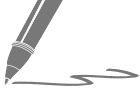 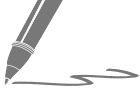 1.2.3.4.5.Who was at the park? (1) A (2) B (3) A’s brother Was A at home last night? (1) Yes (2) No (3) We don’t know.1. She is a teacher.  (改寫成過去式否定句)2. They are happy.  (改寫成過去式疑問句)3. He was a good student.  (改寫成現在式否定句)1. His dog __________ in this house last week. (他的狗上禮拜在這個屋子裡。)2. ____________ they my father’s doctors before? (她們以前是我爸爸的醫生嗎？)3. She ____________ our teacher last year. (她去年不是我們的老師。)4. It ____________ my computer before. (它以前是我的電腦。)5. ____________that dog their dog before? 
(那隻狗以前是他們的狗嗎？)1. 那台電腦以前不是他兒子的電腦。2. 你以前是好學生嗎？3. 那位男孩以前是你的朋友。4. 他們去年不是他的朋友。5. 她昨晚難過嗎？英文中文1.2.3.4.5.句子第1題第2題第3題第4題第5題得分